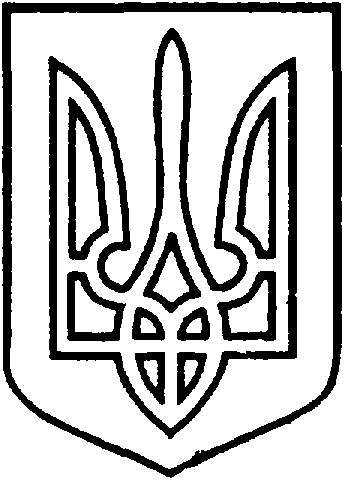 УКРАЇНАВІЙСЬКОВО-ЦИВІЛЬНА  АДМІНІСТРАЦІЯМІСТА  СЄВЄРОДОНЕЦЬК  ЛУГАНСЬКОЇ  ОБЛАСТІРОЗПОРЯДЖЕННЯКЕРІВНИКА ВІЙСЬКОВО-ЦИВІЛЬНОЇ  АДМІНІСТРАЦІЇЛуганська обл., м. Сєвєродонецьк,бульвар Дружби Народів, 32«27» листопада 2020 року                                                                       №1065     Про нагородження ГрамотамиВійськово-цивільної адміністрації 
м. Сєвєродонецьк Луганської області
з нагоди  Дня Збройних Сил УкраїниКеруючись Законом України „ Про військово-цивільні адміністрації ”,  на підставі Положення про відзнаки військово-цивільної адміністрації 
м. Сєвєродонецьк Луганської області, затвердженого розпорядженням керівника ВЦА від 13.08.2020 р. № 7, розглянувши листи, що надійшли від: командира стрілецького батальйону військової частини 3035 Національної гвардії України  Юрченка А. від 23.10.2020 р. № 23; депутата Сиротинської селищної ради Мирошніченко М. від 21.10.2020 р.; командира військової частини А0206 Телефанка А. від 25.11.2020 р. № 35/1425 та № 35/1451; командира військової частини А7284 Денисова А. від 23.11.2020 р. № 6/2; військового комісара Щебця В. від 25.11.2020 р. № 3/45; старшого офіцера пункту постійної дислокації військової частини А0536 Сєменченка С. від 30.11.2020 р.№ 1/771; начальника групи цивільно-військового співробітництва ОТУ „ Північ ” Плужника П. від 29.11.2020 р. № 203/ЦВС; начальника групи Військової служби правопорядку ОТУ „ Північ ” 
Галкіна В. від 02.12.2020 р. № 325/ОКП ОТУ ВСП, ЗОБОВ’ЯЗУЮ:Нагородити Грамотами Військово-цивільної адміністрації м.Сєвєродонецьк Луганської області наступних військовослужбовців:Стрілецького батальйону військової частини 3035   
         Національної гвардії України:ГОРЯЧЕВУ Альону Степанівну, інструктора (з тактичної підготовки охорони громадського порядку), молодшого сержанта;ГУБЕНЮ Вадима Олександровича, кінолога кінологічного взводу, молодшого сержанта;ДОЛІДА Владислава Олександровича, помічника начальника варти відділення начальників варт стрілецької роти, молодшого сержанта;СТАСЮКА Ярослава Петровича, стрільця 3 відділення 
1 патрульного взводу 5 патрульної роти, солдата;ТУРЧАНІНОВА Валерія Олександровича, стрільця 2 відділення 1 патрульного взводу 4 патрульної роти, солдата.Військової частини А0206:ЧЕРЕНКОВУ Оксану Олексіївну, кухаря їдальні взводу матеріально-технічного забезпечення, старшого солдата;ГАВРИЛОВУ Оксану Іванівну, санітара автомобільного відділення автомобільного взводу 7 окремої автомобільної санітарної роти, старшого солдата;ТИЩЕНКО Анну Юріївну, ординатора відділення (сортувального), лейтенанта медичної служби;БАБИЧ Любов Миколаївну, старшу медичну сестру хірургічного відділення, сержанта.Військової частини А7284:ДЕНИСОВА Андрія Геннадійовича, командира кадру батальйону територіальної оборони, майора;ЮРЧЕНКА Максима Івановича, командира автомобільного відділення взводу матеріально-технічного забезпечення батальйону територіальної оборони, сержанта запасу;СТАРІКОВА Олександра Миколайовича, стрільця стрілецької роти батальйону територіальної оборони, солдата запасу.Сєвєродонецького міського територіального центру 
      комплектування та соціальної підтримки:СРІБНОГО Ігоря Ігоровича, заступника військового комісара - начальника відділення рекрутингу та комплектування, старшого лейтенанта;ХАРЧЕНКА Андрія Дмитровича, командира відділення охорони взводу охорони роти охорони, молодшого сержанта.Військової частини А0536:ГЕРАСИМЕНКО Олену Вікторівну, ординатора лікувального відділення медичної роти, старшого лейтенанта медичної служби;РЕМЕЗА Валентина Юрійовича, старшого помічника начальника відділення персоналу штабу військової частини,  лейтенанта;КРУЖКОВА Валерія Юрійовича, електрика-дизеліста інформаційно-телекомунікаційного вузла, сержанта;КРУМАНСА Анатолія Йосиповича, начальника контрольно-технічного пункту, старшого сержанта.Оперативно-тактичного угруповання „ Північ ”:СОХІНА Дениса Артуровича, начальника відділу, підполковника;ШЕВЧУКА Сергія Юрійовича, офіцера штабу, старшого лейтенанта;ГАЛКІНА Віталія Олександровича, начальника групи Військової служби правопорядку, майора;КОВАЛЕНКА Олега Павловича, офіцера групи Військової служби правопорядку, старшого лейтенанта.„ За сумлінне виконання службових обов’язків, зразкову військову дисципліну, глибоке розуміння відповідальності за справу збереження миру та спокою й з нагоди Дня Збройних Сил України ”. Нагородити Грамотами Військово-цивільної адміністрації 
м. Сєвєродонецьк Луганської області наступних волонтерів:	-   МИРОШНІЧЕНКО Марину Володимирівну;	-   СОЛОДКУ Катерину Сергіївну;	-   ЛИХАРЕВУ Олену Василівну;	-   ТОЦЬКУ Тамару Володимирівну.„ За активну життєву позицію, небайдужість, прагнення допомагати людям та  волонтерську допомогу постраждалим внаслідок масштабних пожеж на Луганщині ”.3.   Розпорядження підлягає оприлюдненню.4.   Контроль за виконанням даного розпорядження покласти на заступника керівника ВЦА Ірину СТЕПАНЕНКО. Керівниквійськово-цивільної адміністрації		          Олександр СТРЮК